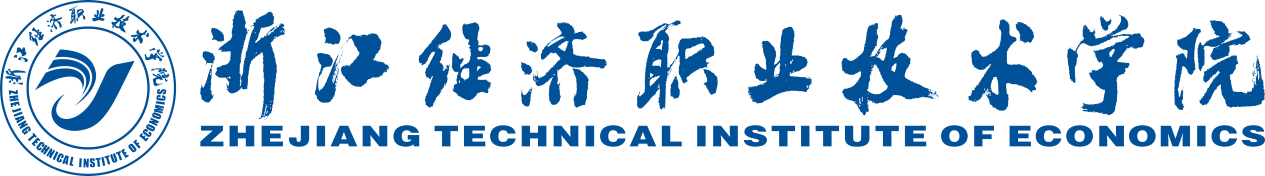 8月政治理论学习资料宣传统战部2022年8月15日目录1.习近平：把中国文明历史研究引向深入 增强历史自觉坚定文化自信	12.习近平在省部级主要领导干部“学习习近平总书记重要讲话精神，迎接党的二十大”专题研讨班上发表的重要讲话..63.习近平在庆祝中国人民解放军建军90周年大会上的讲话	124.实现祖国完全统一是大势所趋、大义所在、民心所向.......245.全党必须完整、准确、全面贯彻新发展理念	316.浙江召开数字经济高质量发展大会 袁家军讲话............37把中国文明历史研究引向深入 增强历史自觉坚定文化自信习近平今天，中央政治局进行第三十九次集体学习，内容是深化中华文明探源工程。安排这次学习，目的是深入了解中华文明五千多年发展史，推动把中国文明历史研究引向深入，推动全党全社会增强历史自觉、坚定文化自信，坚定不移走中国特色社会主义道路，为全面建设社会主义现代化国家、实现中华民族伟大复兴而团结奋斗。　　“史者，所以明夫治天下之道也。”党的十八大以来，我反复强调，要尊崇历史、研究历史，确立历史思维，传承中华优秀传统文化。中央政治局安排过多次有关中国历史文化方面的集体学习，2020年9月就曾安排了我国考古最新发现及其意义的题目，今天再安排深化中华文明探源工程的题目。　　中华文明源远流长、博大精深，是中华民族独特的精神标识，是当代中国文化的根基，是维系全世界华人的精神纽带，也是中国文化创新的宝藏。马克思说，“凡是民族作为民族所做的事情，都是他们为人类社会而做的事情”。在漫长的历史进程中，中华民族以自强不息的决心和意志，筚路蓝缕，跋山涉水，走过了不同于世界其他文明体的发展历程。　　“出乎史，入乎道。欲知大道，必先为史。”我们党历来用历史唯物主义的立场观点方法看待中华民族历史，继承和弘扬中华优秀传统文化。早在1938年，毛泽东同志就说过：“我们这个民族有数千年的历史，有它的特点，有它的许多珍贵品。对于这些，我们还是小学生。今天的中国是历史的中国的一个发展；我们是马克思主义的历史主义者，我们不应当割断历史。从孔夫子到孙中山，我们应当给以总结，承继这一份珍贵的遗产。这对于指导当前的伟大的运动，是有重要的帮助的。”　　中华文明起源，不仅是我国学者潜心研究的重大课题，也是国际学术界持续关注的研究课题。经过几代学者接续努力，中华文明探源工程等重大工程的研究成果，实证了我国百万年的人类史、一万年的文化史、五千多年的文明史。中华文明探源工程成绩显著，但仍然任重而道远，必须继续推进、不断深化。要重点抓好以下几项工作。第一，加强多学科联合攻关，推动中华文明探源工程取得更多成果。中华文明探源工程对中华文明的起源、形成、发展的历史脉络，对中华文明多元一体格局的形成和发展过程，对中华文明的特点及其形成原因等，都有了较为清晰的认识。同时，工程取得的成果还是初步的和阶段性的，还有许多历史之谜等待破解，还有许多重大问题需要通过实证和研究达成共识，特别是完整展现夏朝历史还有大量工作要做。现在，我们运用生物学、分子生物学、化学、地学、物理学等前沿学科的最新技术分析我国古代遗存，使中华文明探源有了坚实的科技分析依据，拓展了我们对中国五千多年文明史的认知。对文明起源和形成的探究是一个既复杂又漫长的系统工程，需要把考古探索和文献研究同自然科学技术手段有机结合起来，综合把握物质、精神和社会关系形态等因素，逐步还原文明从涓涓溪流到江河汇流的发展历程。要加强统筹规划和科学布局，坚持多学科、多角度、多层次、全方位，密切考古学和历史学、人文科学和自然科学的联合攻关，拓宽研究时空范围和覆盖领域，进一步回答好中华文明起源、形成、发展的基本图景、内在机制以及各区域文明演进路径等重大问题。长期以来，西方形成了一套文明理论，我们要加以借鉴，但不能照抄照搬。中华文明探源工程提出文明定义和认定进入文明社会的中国方案，为世界文明起源研究作出了原创性贡献。要同步做好我国“古代文明理论”和中华文明探源工程研究成果的宣传、推广、转化工作，加强对出土文物和遗址的研究阐释和展示传播，提升中华文明影响力和感召力。　　第二，深化研究中华文明特质和形态，为人类文明新形态建设提供理论支撑。在五千多年漫长文明发展史中，中国人民创造了璀璨夺目的中华文明，为人类文明进步事业作出了重大贡献。西方很多人习惯于把中国看作西方现代化理论视野中的近现代民族国家，没有从五千多年文明史的角度来看中国，这样就难以真正理解中国的过去、现在、未来。要把中华文明起源研究同中华文明特质和形态等重大问题研究紧密结合起来，深入研究阐释中华文明起源所昭示的中华民族共同体发展路向和中华民族多元一体演进格局，研究阐释中华文明讲仁爱、重民本、守诚信、崇正义、尚和合、求大同的精神特质和发展形态，阐明中国道路的深厚文化底蕴。对中华传统文化，不能一概否定，要坚持古为今用、推陈出新，继承和弘扬其中的优秀成分。毛泽东同志说过：“孔夫子所以成为圣人，是因为他是革命党，到处参加造反。说孔夫子著春秋‘而乱臣贼子惧’，那是孟子讲的。其实当时孔夫子周游列国，就是哪里造反他就到哪里去，哪里想革命他就到哪里去。所以此人不可一笔抹煞，不能简单地就是‘打倒孔家店’。”我们要建立中国特色、中国风格、中国气派的文明研究学科体系、学术体系、话语体系，为人类文明新形态实践提供有力理论支撑。　　第三，推动中华优秀传统文化创造性转化、创新性发展，为民族复兴立根铸魂。“学者研理于经，可以正天下之是非；征事于史，可以明古今之成败。”我反复强调，中华优秀传统文化是中华文明的智慧结晶和精华所在，是中华民族的根和魂，是我们在世界文化激荡中站稳脚跟的根基。我们坚持把马克思主义基本原理同中国具体实际相结合、同中华优秀传统文化相结合，不断推进马克思主义中国化时代化，推动了中华优秀传统文化创造性转化、创新性发展。要坚持守正创新，推动中华优秀传统文化同社会主义社会相适应，展示中华民族的独特精神标识，更好构筑中国精神、中国价值、中国力量。　　在推动中华优秀传统文化创造性转化、创新性发展的过程中，我们要坚持马克思主义的根本指导思想，传承弘扬革命文化，发展社会主义先进文化，从中华优秀传统文化中寻找源头活水。要充分运用中华文明探源工程等研究成果，更加完整准确地讲述中国古代历史，更好发挥以史育人作用。　　第四，推动文明交流互鉴，推动构建人类命运共同体。中华文明自古就以开放包容闻名于世，在同其他文明的交流互鉴中不断焕发新的生命力。中华文明五千多年发展史充分说明，无论是物种、技术，还是资源、人群，甚至于思想、文化，都是在不断传播、交流、互动中得以发展、得以进步的。我们要用文明交流交融破解“文明冲突论”。我在亚洲文明对话大会开幕式上说过：“人类只有肤色语言之别，文明只有姹紫嫣红之别，但绝无高低优劣之分。”我们要坚持弘扬平等、互鉴、对话、包容的文明观，以宽广胸怀理解不同文明对价值内涵的认识，尊重不同国家人民对自身发展道路的探索，以文明交流超越文明隔阂，以文明互鉴超越文明冲突，以文明共存超越文明优越，弘扬中华文明蕴含的全人类共同价值。我们要立足中国大地，讲好中华文明故事，向世界展现可信、可爱、可敬的中国形象。要讲清楚中国是什么样的文明和什么样的国家，讲清楚中国人的宇宙观、天下观、社会观、道德观，展现中华文明的悠久历史和人文底蕴，促使世界读懂中国、读懂中国人民、读懂中国共产党、读懂中华民族。　　第五，让更多文物和文化遗产活起来，营造传承中华文明的浓厚社会氛围。文物和文化遗产承载着中华民族的基因和血脉，是不可再生、不可替代的中华优秀文明资源。我们要积极推进文物保护利用和文化遗产保护传承，挖掘文物和文化遗产的多重价值，传播更多承载中华文化、中国精神的价值符号和文化产品。　　中国共产党人不是历史虚无主义者、文化虚无主义者，不能数典忘祖、妄自菲薄。各级领导干部都要敬畏历史、敬畏优秀传统文化，重视文物保护利用和文化遗产保护传承工作，为历史和考古工作者开展研究、学习深造、研修交流提供更多政策支持。要营造传承中华文明的浓厚社会氛围，广泛宣传中华文明探源工程等研究成果，教育引导群众特别是青少年更好认识和认同中华文明，增强做中国人的志气、骨气、底气。　　※这是习近平总书记2022年5月27日在十九届中央政治局第三十九次集体学习时的讲话。来源：《求是》（2022年7月15日第14期）习近平在省部级主要领导干部“学习习近平总书记重要讲话精神，迎接党的二十大”专题研讨班上发表重要讲话强调 高举中国特色社会主义伟大旗帜 奋力谱写全面建设社会主义现代化国家崭新篇章新华社北京7月27日电 省部级主要领导干部“学习习近平总书记重要讲话精神，迎接党的二十大”专题研讨班26日至27日在京举行。中共中央总书记、国家主席、中央军委主席习近平发表重要讲话强调，在全面建设社会主义现代化国家、向第二个百年奋斗目标进军的新征程上，全党必须高举中国特色社会主义伟大旗帜，坚持以马克思主义中国化时代化最新成果为指导，坚定中国特色社会主义道路自信、理论自信、制度自信、文化自信，坚定不移推进中华民族伟大复兴历史进程。我们要牢牢把握新时代新征程党的中心任务，提出新的思路、新的战略、新的举措，继续统筹推进“五位一体”总体布局、协调推进“四个全面”战略布局，踔厉奋发、勇毅前行、团结奋斗，奋力谱写全面建设社会主义现代化国家崭新篇章。中共中央政治局常委李克强、栗战书、汪洋、王沪宁、赵乐际、韩正，国家副主席王岐山出席开班式。习近平强调，即将召开的党的二十大，是在进入全面建设社会主义现代化国家新征程的关键时刻召开的一次十分重要的大会，将科学谋划未来5年乃至更长时期党和国家事业发展的目标任务和大政方针，事关党和国家事业继往开来，事关中国特色社会主义前途命运，事关中华民族伟大复兴。明确宣示党在新征程上举什么旗、走什么路、以什么样的精神状态、朝着什么样的目标继续前进，对团结和激励全国各族人民为夺取中国特色社会主义新胜利而奋斗具有十分重大的意义。习近平指出，谋划和推进党和国家各项工作，必须深入分析国际国内大势，科学把握我们面临的战略机遇和风险挑战。当前，世界百年未有之大变局加速演进，世界之变、时代之变、历史之变的特征更加明显。我国发展面临新的战略机遇、新的战略任务、新的战略阶段、新的战略要求、新的战略环境，需要应对的风险和挑战、需要解决的矛盾和问题比以往更加错综复杂。全党必须增强忧患意识，坚持底线思维，坚定斗争意志，增强斗争本领，以正确的战略策略应变局、育新机、开新局，依靠顽强斗争打开事业发展新天地，最根本的是要把我们自己的事情做好。习近平强调，党的十九大以来的5年极不寻常、极不平凡。党中央统筹中华民族伟大复兴战略全局和世界百年未有之大变局，团结带领全党全军全国各族人民有效应对严峻复杂的国际形势和接踵而至的巨大风险挑战，以奋发有为的精神把新时代中国特色社会主义推向前进。我们坚持加强党的全面领导和党中央集中统一领导，全力推进全面建成小康社会进程，着力推动高质量发展，蹄疾步稳推进改革，扎实推进全过程人民民主，积极发展社会主义先进文化，突出保障和改善民生，集中力量实施脱贫攻坚战，大力推进生态文明建设，坚决维护国家安全，保持社会大局稳定，大力度推进国防和军队现代化建设，坚决维护台海和平稳定，全方位开展中国特色大国外交。我们隆重庆祝中国共产党成立一百周年、中华人民共和国成立70周年，在全党开展党史学习教育。特别是面对突如其来的新冠肺炎疫情，我们坚持人民至上、生命至上，开展抗击疫情人民战争、总体战、阻击战，最大限度保护了人民生命安全和身体健康，统筹经济发展和疫情防控取得世界上最好的成果。我们依照宪法和基本法有效实施对特别行政区的全面管治权，制定实施香港特别行政区维护国家安全法，牢牢把握香港大局。面对国际局势急剧变化，我们在斗争中维护国家尊严和核心利益，牢牢掌握了我国发展和安全主动权。我们深入推进全面从严治党，持之以恒正风肃纪，一体推进不敢腐、不能腐、不想腐，党同人民群众的血肉联系更加紧密，党内良好政治生态不断形成和发展，为党和国家各项事业发展提供了坚强政治保证。习近平指出，从党的十八大开始，中国特色社会主义进入新时代。10年来，我们坚持马克思列宁主义、毛泽东思想、邓小平理论、“三个代表”重要思想、科学发展观，全面贯彻新时代中国特色社会主义思想，全面贯彻党的基本路线、基本方略，采取一系列战略性举措，推进一系列变革性实践，实现一系列突破性进展，取得一系列标志性成果，攻克了许多长期没有解决的难题，办成了许多事关长远的大事要事，经受住了来自政治、经济、意识形态、自然界等方面的风险挑战考验，党和国家事业取得历史性成就、发生历史性变革。新时代10年的伟大变革，在党史、新中国史、改革开放史、社会主义发展史、中华民族发展史上具有里程碑意义。习近平强调，中华民族伟大复兴不是轻轻松松、敲锣打鼓就能实现的，必须勇于进行具有许多新的历史特点的伟大斗争，准备付出更为艰巨、更为艰苦的努力。10年来，我们遭遇的风险挑战风高浪急，有时甚至是惊涛骇浪，各种风险挑战接踵而至，其复杂性严峻性前所未有。我们坚定信心、迎难而上，一仗接着一仗打。我们取得的一切成就，都是党和人民一道奋斗出来的。习近平指出，拥有马克思主义科学理论指导是我们党鲜明的政治品格和强大的政治优势。实践告诉我们，中国共产党为什么能，中国特色社会主义为什么好，归根到底是马克思主义行。党的十八大以来，国内外形势新变化和实践新发展，迫切需要我们深入回答一系列重大理论和实践问题。我们坚持把马克思主义基本原理同中国具体实际相结合、同中华优秀传统文化相结合，形成了新时代中国特色社会主义思想，实现了马克思主义中国化新的飞跃。全党要把握好新时代中国特色社会主义思想的世界观和方法论，坚持好、运用好贯穿其中的立场观点方法，在新时代伟大实践中不断开辟马克思主义中国化时代化新境界。习近平强调，在新中国成立特别是改革开放以来的长期探索和实践基础上，经过党的十八大以来在理论和实践上的创新突破，我们成功推进和拓展了中国式现代化。世界上既不存在定于一尊的现代化模式，也不存在放之四海而皆准的现代化标准。我们推进的现代化，是中国共产党领导的社会主义现代化，必须坚持以中国式现代化推进中华民族伟大复兴，既不走封闭僵化的老路，也不走改旗易帜的邪路，坚持把国家和民族发展放在自己力量的基点上、把中国发展进步的命运牢牢掌握在自己手中。习近平指出，党的十九大对全面建成社会主义现代化强国作出了战略部署，总的战略安排是分两步走：从2020年到2035年基本实现社会主义现代化；从2035年到本世纪中叶把我国建成富强民主文明和谐美丽的社会主义现代化强国。党的二十大要对全面建成社会主义现代化强国两步走战略安排进行宏观展望，重点部署未来5年的战略任务和重大举措。未来5年是全面建设社会主义现代化国家开局起步的关键时期，搞好这5年的发展对于实现第二个百年奋斗目标至关重要。要紧紧抓住解决不平衡不充分的发展问题，着力在补短板、强弱项、固底板、扬优势上下功夫，研究提出解决问题的新思路、新举措。习近平强调，全面建设社会主义现代化国家，实现新时代新征程各项目标任务，关键在党。我们党是世界上最大的马克思主义执政党，要巩固长期执政地位、始终赢得人民衷心拥护，必须永葆“赶考”的清醒和坚定。全党必须深刻认识到，党面临的执政考验、改革开放考验、市场经济考验、外部环境考验将长期存在，精神懈怠危险、能力不足危险、脱离群众危险、消极腐败危险将长期存在，全面从严治党永远在路上，党的自我革命永远在路上。实践一再告诫我们，管党治党一刻也不能放松，必须常抓不懈、紧抓不放，决不能有松劲歇脚、疲劳厌战的情绪，必须持之以恒推进全面从严治党，深入推进新时代党的建设新的伟大工程，以党的自我革命引领社会革命。习近平指出，前进道路上，全党要坚持全心全意为人民服务的根本宗旨，树牢群众观点，贯彻群众路线，尊重人民首创精神，坚持一切为了人民、一切依靠人民，从群众中来、到群众中去，始终保持同人民群众的血肉联系，始终接受人民批评和监督，始终同人民同呼吸、共命运、心连心。李克强在主持开班式时指出，习近平总书记发表了十分重要的讲话，科学分析了当前国际国内形势，深刻阐述了过去5年工作和新时代10年的伟大变革，深刻阐释了新时代坚持和发展中国特色社会主义的重大理论和实践问题，深刻阐明了未来一个时期党和国家事业发展的大政方针和行动纲领，具有很强的政治性、理论性、指导性，对于全党深刻领悟“两个确立”的决定性意义，进一步增强“四个意识”、坚定“四个自信”、做到“两个维护”，具有十分重要的意义。要认真学习领会，把思想和行动统一到习近平总书记重要讲话精神上来，统一到党中央决策部署上来，坚定信心，认真抓好本地区本部门改革发展稳定各项工作，以实际行动迎接党的二十大胜利召开。王沪宁在结业式上作总结讲话，他强调，习近平总书记重要讲话，深刻阐明了关系党和国家事业发展的一系列重大理论和实践问题。大家通过学习，坚定了战略自信，保持了战略清醒，增强了信心斗志。要继续深化学习领会习近平总书记重要讲话精神，深刻领悟“两个确立”的决定性意义，坚定不移维护习近平总书记党中央的核心、全党的核心地位，进一步学懂弄通做实习近平新时代中国特色社会主义思想，不断增强政治判断力、政治领悟力、政治执行力。中共中央政治局委员、中央书记处书记，全国人大常委会党员副委员长，国务委员，最高人民法院院长，最高人民检察院检察长，全国政协党员副主席以及中央军委委员出席开班式。各省区市和新疆生产建设兵团、中央和国家机关有关部门、有关人民团体主要负责同志，军队各大单位、中央军委机关各部门主要负责同志参加研讨班。各民主党派中央、全国工商联及有关方面负责同志列席开班式。来源：新华网2022-07-27 20:11:50在庆祝中国人民解放军建军90周年大会上的讲话（2017年8月1日）习近平同志们，朋友们：今天，我们在这里隆重集会，庆祝中国人民解放军建军90周年，回顾在中国共产党领导下人民军队的光辉历程，展望国防和军队现代化建设的光明前景，动员全党全军全国各族人民继续奋斗，汇聚起强国强军的磅礴力量，共同为实现“两个一百年”奋斗目标、实现中华民族伟大复兴的中国梦而不懈奋斗。同志们、朋友们！90年前，我国处在半殖民地半封建社会，中华民族处在积贫积弱、内忧外患的苦难深渊，中国人民处在饥寒交迫、民不聊生的悲惨境地。为民族独立和人民解放，为推翻帝国主义、封建主义、官僚资本主义三座大山，中国共产党和中国人民进行着不屈不挠、艰苦卓绝的斗争。然而，正当大革命如火如荼的时候，国民党反动派背叛革命、背叛人民，向中国共产党人和革命群众举起了血腥的屠刀。一时间，神州大地笼罩在腥风血雨之中，中国共产党面临被赶尽杀绝的严重危险，中国革命处于命悬一线的紧要关头。在严酷的斗争和血的教训中，我们党深刻认识到，没有革命的武装就无法战胜武装的反革命，就无法担起领导中国革命的重任，就无法夺取中国革命的胜利，就无法改变中国人民和中华民族的命运。1927年8月1日，南昌城头一声枪响，拉开了我们党武装反抗国民党反动派的大幕。这是中国共产党历史上的一个伟大事件，是中国革命史上的一个伟大事件，也是中华民族发展史上的一个伟大事件。南昌城头的枪声，像划破夜空的一道闪电，使中国人民在黑暗中看到了革命的希望，在逆境中看到了奋起的力量。南昌起义连同秋收起义、广州起义以及其他许多地区的武装起义，标志着中国共产党独立领导革命战争、创建人民军队的开端，开启了中国革命新纪元。自那时起，中国共产党领导下的人民军队，就英勇投身为中国人民求解放、求幸福，为中华民族谋独立、谋复兴的历史洪流，同中国人民和中华民族的命运紧紧连在了一起。90年来，人民军队历经硝烟战火，一路披荆斩棘，付出巨大牺牲，取得一个又一个辉煌胜利，为党和人民建立了伟大的历史功勋。——这个伟大的历史功勋就是，英雄的人民军队，在党领导的22年武装革命斗争中，以无往不胜的英雄气概、坚韧不拔的革命毅力、灵活机动的战略战术、英勇顽强的战斗作风，克服了各种难以想象的艰难困苦，打败了国内外异常凶恶的敌人，夺取了土地革命战争、抗日战争、解放战争的伟大胜利，推翻了压在中国人民头上的三座大山，以鲜血和生命为建立人民当家作主的新中国奠定了牢固根基，彻底扭转了中华民族近代以来落后挨打的被动局面。——这个伟大的历史功勋就是，英雄的人民军队，积极投身社会主义革命和建设，全面履行保卫祖国、保卫人民和平劳动的职能，胜利进行抗美援朝战争和多次边境自卫作战，打出了国威军威，捍卫了祖国万里边疆和辽阔海空，为巩固新生人民政权、形成中国大国地位、维护中华民族尊严提供了坚强后盾。——这个伟大的历史功勋就是，英雄的人民军队，积极投身改革开放新的伟大革命，有力服务和保障国家改革发展稳定大局，依法履行香港、澳门防务职责，有效应对国家安全面临的各种威胁，坚决打击一切形式的分裂破坏活动，积极参与对外军事交流合作和联合国维和行动，为维护中国共产党领导和我国社会主义制度，为维护国家主权、安全、发展利益，为维护我国发展的重要战略机遇期，为维护地区和世界和平提供了强大力量支撑。人民军队一路走来，紧跟党和人民事业发展步伐，在战斗中成长，在继承中创新，在建设中发展，革命化现代化正规化水平不断提高，威慑和实战能力不断增强。人民军队已经由过去单一军种的军队发展成为诸军兵种联合的强大军队，由过去“小米加步枪”武装起来的军队发展成为基本实现机械化、加快迈向信息化的强大军队。同志们、朋友们！90年来，我们的国家、我们的民族历经挫折而奋起、历经苦难而辉煌，发生了前所未有的历史巨变，实现了从站起来到富起来、强起来的伟大飞跃。这是中国共产党坚强领导的胜利，是中国人民不懈奋斗的胜利，也是人民军队英勇奋战的胜利。在这个光荣而庄严的时刻，我们深切怀念创建和培育了人民军队的毛泽东、周恩来、刘少奇、朱德、邓小平同志和彭德怀、刘伯承、贺龙、陈毅、罗荣桓、徐向前、聂荣臻、叶剑英同志等老一辈革命家和军事家。他们的丰功伟绩，永远镌刻在中华民族史册上！在这个光荣而庄严的时刻，我们深切缅怀为中国人民解放事业和社会主义建设事业而英勇献身的人民军队革命烈士们。他们的牺牲奉献，永远铭记在中国人民心中！在这里，我代表党中央、国务院和中央军委，向战斗在保卫祖国、建设祖国各个岗位上的人民解放军指战员、武警部队官兵、预备役军人和广大民兵，致以节日的祝贺！向为中国革命、建设、改革事业作出重大贡献的人民军队离退休老同志，表示诚挚的问候！向在各个时期为人民军队建设作出贡献的转业退伍军人、革命伤残军人和烈军属，表示诚挚的慰问！向在国防科技工业战线顽强拼搏的科学家、工程技术人员和广大干部职工，致以衷心的感谢！向长期以来关心和支持人民解放军建设的全国各族人民，致以崇高的敬意！同志们、朋友们！90年来，在长期实践中，人民军队在党的旗帜下前进，形成了一整套建军治军原则，发展了人民战争的战略战术，培育了特有的光荣传统和优良作风。这是人民军队从胜利走向胜利的传家法宝，是人民军队必须永志不忘的红色血脉。——人民军队从胜利走向胜利，彰显了中国共产党领导的伟大力量。毛泽东同志曾经指出：“我们的原则是党指挥枪，而决不容许枪指挥党。”党对军队绝对领导的根本原则和制度，发端于南昌起义，奠基于三湾改编，定型于古田会议，是人民军队完全区别于一切旧军队的政治特质和根本优势。千千万万革命将士矢志不渝听党话、跟党走，在挫折中愈加奋起，在困苦中勇往直前，铸就了拖不垮、打不烂、攻无不克、战无不胜的钢铁雄师。在风雨如磐的漫长革命道路上，我军将士讲得最多的一句话是：只要跟党走，一定能胜利。忠诚，造就了人民军队对党的赤胆忠心，造就了人民军队和人民的鱼水情意，造就了人民军队为党和人民冲锋陷阵的坚定意志。历史告诉我们，党指挥枪是保持人民军队本质和宗旨的根本保障，这是我们党在血与火的斗争中得出的颠扑不破的真理。有了中国共产党，有了中国共产党的坚强领导，人民军队前进就有方向、有力量。前进道路上，人民军队必须牢牢坚持党对军队的绝对领导，把这一条当作人民军队永远不能变的军魂、永远不能丢的命根子，任何时候任何情况下都以党的旗帜为旗帜、以党的方向为方向、以党的意志为意志。——人民军队从胜利走向胜利，彰显了理想信念的伟大力量。崇高的理想，坚定的信念，是中国共产党人的政治灵魂，是人民军队的精神支柱。邓小平同志曾经指出：“为什么我们过去能在非常困难的情况下奋斗出来，战胜千难万险使革命胜利呢？就是因为我们有理想，有马克思主义信念，有共产主义信念。”从艰苦卓绝的井冈山斗争到千难万险的长征路，从硝烟弥漫的抗日战争到摧枯拉朽的解放战争，从坚决捍卫国家主权、安全、领土完整的英勇斗争到抢险救灾、保卫人民生命财产安全的顽强拼搏，从支援国家经济社会建设的无私奉献到维护地区和世界和平的实际行动，崇高理想信念的灯塔指引人民军队一路向前。历史告诉我们，革命理想高于天，人民军队之所以能够攻坚克难、战无不胜、发展壮大，关键是人民军队有马克思主义理论武装，有崇高理想信念，有为理想信念而英勇献身的崇高追求。崇高理想信念是人民军队勇往直前的精神力量，是全军将士心中熊熊燃烧的火炬。前进道路上，人民军队必须矢志不渝坚持崇高理想信念，任何时候任何情况下都敢于为崇高理想信念而奋不顾身奋斗。——人民军队从胜利走向胜利，彰显了改革创新的伟大力量。人民军队成长发展史，就是一部改革创新史。土地革命战争时期创立一整套建军原则制度，抗日战争时期实行精兵简政，解放战争时期组建五大野战军，新中国成立后多次调整体制编制，人民军队边战边改，边建边改，愈改愈强。从红军时期的“十六字诀”，到抗日战争时期的“持久战”，从解放战争时期的“十大军事原则”，到抗美援朝战争时期的“零敲牛皮糖”，再到新中国成立后军事战略方针的不断调整，人民军队从战争中学习战争，从实践中探索规律，在世界军事史上书写了战争指导艺术不断创新的生动篇章。历史告诉我们，改革创新、与时俱进，是人民军队不断发展的康庄大道，人民军队的力量来自改革创新，人民军队的胜利来自改革创新。只有不断改革创新，才能不断获得发展进步的生机活力，才能永远立于不败之地。前进道路上，人民军队必须勇于改革、善于创新，任何时候任何情况下都永不僵化、永不停滞。——人民军队从胜利走向胜利，彰显了战斗精神的伟大力量。敢于斗争、敢于胜利，一不怕苦、二不怕死，是人民军队血性胆魄的生动写照。“狼牙山五壮士”、“白刃格斗英雄连”、“刘老庄连”、董存瑞、邱少云、黄继光等无数英雄群体和革命先烈，用生命诠释了一往无前的英雄气概。在枪林弹雨的战场上，面对气焰嚣张的强大敌人，人民军队曾经发出了“三个不相信”的英雄宣言：在革命战士面前，不相信有完不成的任务，不相信有克服不了的困难，不相信有战胜不了的敌人！英勇顽强，视死如归，血战到底，人民军队用大无畏的气概赢得了党的信任、人民赞誉，也赢得了世界尊敬。历史告诉我们，战争不仅是物质的较量，更是精神的比拼。没有顽强的意志，没有敢于牺牲的品质，再好的武器装备也不能保证胜利。一代一代革命军人正是靠着向死而生的英勇决绝，形成了压倒一切敌人而决不被敌人所屈服的伟大气概。前进道路上，人民军队必须大力弘扬敢打必胜的精神品质，任何时候任何情况下都保持革命英雄主义的昂扬斗志。——人民军队从胜利走向胜利，彰显了革命纪律的伟大力量。人民军队素以纪律严明著称于世，自创建之日起就把革命的坚定性、政治的自觉性、纪律的严肃性结合起来，统一意志、统一指挥、统一行动，千军万马有令必行、有禁必止，攻如猛虎、守如泰山。正是由于有了建立在高度政治觉悟基础上的革命纪律，将士们哪怕冻饿交加，也不拿群众一针一线；哪怕烈火焚身，也岿然不动，直至付出生命；哪怕身陷绝境，也坚守战位，慷慨赴死。人民军队始终是高度团结统一的战斗集体，始终保持了强大的凝聚力和战斗力。历史告诉我们，加强纪律性，革命无不胜。一支军队的力量，不仅要看其人数，不仅要看其武器装备，还要看其纪律性。一支没有纪律的军队，只能是乌合之众。前进道路上，人民军队必须用铁的纪律凝聚铁的意志、锤炼铁的作风、锻造铁的队伍，任何时候任何情况下都一切行动听指挥、步调一致向前进。——人民军队从胜利走向胜利，彰显了军民团结的伟大力量。人民军队始终和人民同呼吸、共命运、心连心，完全彻底为人民奋斗，哪里有敌人，哪里有危难，哪里就有人民子弟兵。谁把人民放在心上，人民就把谁放在心上。“最后一碗米送去做军粮，最后一尺布送去做军装，最后一件老棉袄盖在担架上，最后一个亲骨肉送去上战场”。这首战争年代广为传唱的民谣，就是军民团结如一人的生动体现。历史告诉我们，有了民心所向、民意所归、民力所聚，人民军队就能无往而不胜、无敌于天下。只要始终站在人民立场上，赢得最广大人民衷心拥护，就能构筑起众志成城的铜墙铁壁。前进道路上，人民军队必须牢记全心全意为人民服务的根本宗旨，任何时候任何情况下都做人民子弟兵。同志们、朋友们！人民军队的历史辉煌，是鲜血生命铸就的，永远值得我们铭记。人民军队的历史经验，是艰辛探索得来的，永远需要我们弘扬。人民军队的历史发展，是忠诚担当推动的，永远激励我们向前。党的十八大以来，我们着眼于实现“两个一百年”奋斗目标、实现中华民族伟大复兴的中国梦，提出建设一支听党指挥、能打胜仗、作风优良的人民军队这一党在新形势下的强军目标，与时俱进创新军事战略指导，制定新形势下军事战略方针。我们在古田召开全军政治工作会议，大力加强政治建军，坚定不移开展党风廉政建设和反腐败斗争。我们推进全面深化国防和军队改革，建立军委管总、战区主战、军种主建的新格局，实现了人民军队组织形态的整体性重塑，迈出了构建中国特色军事力量体系的历史性步伐，人民军队体制一新、结构一新、格局一新、面貌一新。我们坚持依法治军、从严治军，推进治军方式根本性转变。我们坚持战斗力这个唯一的根本的标准，深入推进练兵备战，坚决捍卫国家领土主权和海洋权益。我们深入贯彻新发展理念，更加注重聚焦实战，更加注重创新驱动，更加注重体系建设，更加注重集约高效，更加注重军民融合，不断提高人民军队建设质量和效益。经过5年努力，人民军队实现了政治生态重塑、组织形态重塑、力量体系重塑、作风形象重塑，人民军队重整行装再出发，在中国特色强军之路上迈出了坚实步伐。同志们、朋友们！历史车轮滚滚向前。今天的世界，国际形势正发生前所未有之大变局；今天的中国，中国特色社会主义正全面向前推进。实现中华民族伟大复兴的中国梦，我们面临难得机遇，具备坚实基础，拥有无比信心。同时，我们必须清醒看到，前进道路从来不会是一片坦途，必然会面对各种重大挑战、重大风险、重大阻力、重大矛盾，必须进行具有许多新的历史特点的伟大斗争。站在新的历史起点上，我们更加深切地感受到，中华民族走出苦难、中国人民实现解放，有赖于一支英雄的人民军队；中华民族实现伟大复兴，中国人民实现更加美好生活，必须加快把人民军队建设成为世界一流军队。我们要不忘初心、继续前进，坚定不移走中国特色强军之路，把强军事业不断推向前进。2020年1月19日、20日，中华民族传统节日春节来临之际，中共中央总书记、国家主席、中央军委主席习近平视察驻云南部队，深入边防一线，看望慰问官兵，代表党中央和中央军委，向全体人民解放军指战员、武警部队官兵、民兵预备役人员致以诚挚问候和新春祝福。这是1月19日，习近平在某边防营同官兵亲切交谈。 新华社记者 李刚/摄——推进强军事业，必须毫不动摇坚持党对军队的绝对领导，确保人民军队永远跟党走。党的领导，是人民军队始终保持强大的凝聚力、向心力、创造力、战斗力的根本保证。党对军队的绝对领导是中国特色社会主义的本质特征，是党和国家的重要政治优势，是人民军队的建军之本、强军之魂。无论时代如何发展、形势如何变化，我们这支军队永远是党的军队、人民的军队。全军要强化政治意识、大局意识、核心意识、看齐意识，坚决维护党中央权威，坚决贯彻党对军队绝对领导的根本原则和制度，坚决听从党中央和中央军委指挥。在这个重大原则问题上，头脑要特别清醒，态度要特别鲜明，行动要特别坚决，不能有任何动摇、任何迟疑、任何含糊。——推进强军事业，必须坚持和发展党的军事指导理论，不断开拓马克思主义军事理论和当代中国军事实践发展新境界。人民军队之所以不断发展壮大，关键在于始终坚持先进军事理论的指导。党的十八大以来，我们党围绕国防和军队建设提出一系列新思想新观点新论断新要求，形成了党在新时期的强军思想。全军要认真贯彻党的军事指导理论，坚持用党在新时期的强军思想武装官兵，引领强军事业不断取得新进步。实践发展永无止境，认识真理永无止境，理论创新永无止境。强军是具有很强开创性的事业，我们要不断适应新形势、应对新挑战、解决新问题，在实践上大胆探索，在理论上勇于突破，不断丰富和发展党在新时期的强军思想，让马克思主义军事理论在强军伟大实践中放射出更加灿烂的真理光芒。——推进强军事业，必须始终聚焦备战打仗，锻造召之即来、来之能战、战之必胜的精兵劲旅。安不可以忘危，治不可以忘乱。我们捍卫和平、维护安全、慑止战争的手段和选择有多种多样，但军事手段始终是保底手段。人民军队永远是战斗队，人民军队的生命力在于战斗力，必须强化忧患意识，坚持底线思维，全部心思向打仗聚焦，各项工作向打仗用劲，确保在党和人民需要的时候拉得出、上得去、打得赢。全军要贯彻新形势下军事战略方针，认真研究军事、研究战争、研究打仗，把握现代战争规律和战争指导规律，扎扎实实做好军事斗争准备各项工作。要坚持仗怎么打兵就怎么练，打仗需要什么就苦练什么，什么问题突出就解决什么问题，全面提高军事训练实战化水平。中国人民珍爱和平，我们决不搞侵略扩张，但我们有战胜一切侵略的信心。我们绝不允许任何人、任何组织、任何政党、在任何时候、以任何形式、把任何一块中国领土从中国分裂出去，谁都不要指望我们会吞下损害我国主权、安全、发展利益的苦果。人民军队要坚决维护中国共产党领导和我国社会主义制度，坚决维护国家主权、安全、发展利益，坚决维护地区和世界和平。——推进强军事业，必须坚持政治建军、改革强军、科技兴军、依法治军，全面提高国防和军队现代化水平。要深入贯彻古田全军政治工作会议精神，发挥政治工作生命线作用，培养有灵魂、有本事、有血性、有品德的新一代革命军人，锻造铁一般信仰、铁一般信念、铁一般纪律、铁一般担当的过硬部队，永葆人民军队性质、宗旨、本色。全军要坚定不移深化国防和军队改革，深入解决制约国防和军队建设的体制性障碍、结构性矛盾、政策性问题，完善和发展中国特色社会主义军事制度，加快构建能够打赢信息化战争、有效履行使命任务的中国特色现代军事力量体系。要全面实施科技兴军战略，坚持自主创新的战略基点，瞄准世界军事科技前沿，加强前瞻谋划设计，加快战略性、前沿性、颠覆性技术发展，不断提高科技创新对人民军队建设和战斗力发展的贡献率。要增强全军法治意识，加快构建中国特色军事法治体系，加快实现治军方式根本性转变。——推进强军事业，必须深入推进军民融合发展，构建军民一体化的国家战略体系和能力。把军民融合发展上升为国家战略，是我们党长期探索经济建设和国防建设协调发展规律的重大成果，是从国家发展和安全全局出发作出的重大决策，是应对复杂安全威胁、赢得国家战略优势的重大举措。要强化顶层设计，加强需求整合，统筹增量存量，同步推进体制和机制改革、体系和要素融合、制度和标准建设，加快形成全要素、多领域、高效益的军民融合深度发展格局，努力开创经济建设和国防建设协调发展、平衡发展、兼容发展新局面。我们的国防是全民的国防，推进国防和军队现代化是全党全国人民的共同事业。中央和国家机关、地方各级党委和政府要强化国防意识，满腔热忱支持国防和军队建设改革，为强军创造良好条件、提供有力支撑。——推进强军事业，必须坚持全心全意为人民服务的根本宗旨，始终做人民信赖、人民拥护、人民热爱的子弟兵。军队打胜仗，人民是靠山。人民军队的根脉，深扎在人民的深厚大地；人民战争的伟力，来源于人民的伟大力量。全军要坚持把人民放在心中，牢记为人民扛枪、为人民打仗的神圣职责，坚决保卫人民和平劳动和生活。要发扬密切联系群众的优良传统，保持同人民群众水乳交融、生死与共的关系，永远做人民利益的捍卫者。要积极参加和支援地方经济社会建设，勇于承担急难险重任务，以实际行动为人民造福兴利。军政军民团结是我党我军特有的政治优势。全党全军全国各族人民要大力弘扬军爱民、民拥军的光荣传统，不断发展坚如磐石的军政军民关系。同志们、朋友们！中国始终是世界和平的建设者、全球发展的贡献者、国际秩序的维护者，中国军队始终是维护世界和平的坚定力量。中国军队将一如既往开展国际军事交流合作，共同应对全球性安全挑战，积极履行同中国国际地位相称的责任和义务，为推动构建人类命运共同体积极贡献力量。同志们、朋友们！90年艰辛探索，90年不懈奋斗，我们的事业是伟大的，我们的任务是艰巨的，我们的发展前景是无比光明的。全党全军全国各族人民一定要团结一心向前进，在中国特色社会主义伟大实践中，不断书写强国强军更为辉煌的篇章，不断创造无愧于历史和时代的新的光辉业绩！来源：《求是》（2022年7月31日第15期）实现祖国完全统一是大势所趋、大义所在、民心所向《求是》杂志评论员“解决台湾问题、实现祖国完全统一，是中国共产党矢志不渝的历史任务，是全体中华儿女的共同愿望”，“任何人都不要低估中国人民捍卫国家主权和领土完整的坚强决心、坚定意志、强大能力！”立足中国统一大业新的历史方位，面对当前错综复杂的国际形势和台海形势，习近平总书记在庆祝中国共产党成立100周年大会上的庄重宣示，愈加振聋发聩、力重千钧。台湾自古以来就是中国领土。实现祖国完全统一，是大势所趋、大义所在、民心所向。当前，实现中华民族伟大复兴进入不可逆转的历史进程，我们更有条件、更有信心、更有能力完成祖国统一大业。2022年8月10日，中国政府正式发布《台湾问题与新时代中国统一事业》白皮书，进一步重申台湾是中国的一部分的事实和现状，展现中国共产党和中国人民追求祖国统一的坚定意志和坚强决心，阐述中国共产党和中国政府在新时代推进实现祖国统一的立场和政策，必将有力提振全党全国各族人民矢志追求国家统一的精气神，增强岛内和海外反“独”促统力量的信心勇气。新时代新征程上，祖国完全统一的时和势始终在我们这一边，任何人任何势力，都无法阻挡民族复兴、祖国统一的历史车轮滚滚向前！台湾自古属于中国的历史经纬清晰、法理事实清楚。早在公元230年，三国时期吴人沈莹所著《临海水土志》，留下了关于台湾最早的记述。宋元以后，中国历代中央政府在台湾先后建立行政机构，行使管辖权。1885年，清朝政府正式划台湾为单一行省。近代以后，台湾被日本霸占半个世纪的历史，给两岸同胞留下了剜心之痛。随着中国人民抗日战争暨世界反法西斯战争的伟大胜利，台湾重回祖国怀抱。包括1943年《开罗宣言》、1945年《波茨坦公告》在内的一系列国际法文件，都明确无误地确认了中国对台湾的主权，中国从法律和事实上收复了台湾。1949年10月1日，中华人民共和国中央人民政府宣告成立，成为代表全中国的唯一合法政府，理所当然地完全享有和行使中国的主权，其中包括对台湾的主权。尽管由于中国内战延续和外部势力干涉，海峡两岸陷入长期政治对立的特殊状态，但中国的主权和领土从未分割也决不允许分割，台湾是中国领土的一部分的地位从未改变也决不允许改变。1971年10月，第26届联合国大会通过第2758号决议，决定：“恢复中华人民共和国的一切权利，承认她的政府的代表为中国在联合国组织的唯一合法代表并立即把蒋介石的代表从它在联合国组织及其所属一切机构中所非法占据的席位上驱逐出去。”联大第2758号决议不仅从政治上、法律上和程序上彻底解决了包括台湾在内全中国在联合国的代表权问题，而且明确了中国在联合国的席位只有一个，不存在“两个中国”、“一中一台”的问题。实践中，联合国对台湾使用的称谓是“台湾，中国的省（Taiwan，Province of China）”。历史明明白白，事实清清楚楚。台湾从来不是一个国家，中国只有一个，两岸同属一国，这就是台湾自古到今的现状。一个中国原则是中国同所有国家交往的政治基础，也是国际社会的普遍共识。目前，全世界有181个国家，在一个中国原则的基础上与中国建立了外交关系。中国共产党始终把解决台湾问题、实现祖国完全统一作为矢志不渝的历史任务。1937年，毛泽东同志就指出：“中国的抗战是要求得最后的胜利，这个胜利的范围，不限于山海关，不限于东北，还要包括台湾的解放。”中国共产党始终致力于为中国人民谋幸福、为中华民族谋复兴，始终把解决台湾问题、实现祖国完全统一作为矢志不渝的历史任务，团结带领两岸同胞，推动台海形势从紧张对峙走向缓和改善、进而走上和平发展道路，两岸关系不断取得突破性进展。中国共产党在成立初期，就把争取台湾摆脱殖民统治回归祖国大家庭、实现包括台湾同胞在内的民族解放作为奋斗目标，付出了巨大努力。新中国成立以后，我们党提出和平解决台湾问题的重要思想、基本原则和政策主张，粉碎了台湾当局“反攻大陆”和各种制造“两个中国”、“一中一台”的图谋，争取了世界上绝大多数国家接受一个中国原则，为实现和平统一创造了重要条件。党的十一届三中全会以后，我们党确立“和平统一、一国两制”基本方针，推动打破两岸长期隔绝状态，达成体现一个中国原则的“九二共识”，推进两岸协商谈判，开启两岸政党交流对话，开辟两岸关系和平发展新局面，实现全面直接双向“三通”；制定实施反分裂国家法，有力挫败各种制造“两个中国”、“一中一台”、“台湾独立”的图谋。党的十八大以来，以习近平同志为核心的党中央全面把握两岸关系时代变化，丰富和发展国家统一理论和对台方针政策，推动两岸关系朝着正确方向发展，形成新时代中国共产党解决台湾问题的总体方略，提供了新时代做好对台工作的根本遵循和行动纲领。2017年10月，党的十九大确立了坚持“一国两制”和推进祖国统一的基本方略。2019年1月，习近平总书记在《告台湾同胞书》发表40周年纪念会上发表重要讲话，郑重提出了新时代推动两岸关系和平发展、推进祖国和平统一进程的重大政策主张。中国共产党和中国政府采取一系列引领两岸关系发展、促进祖国和平统一的重大举措：推动实现1949年以来两岸领导人首次会晤、直接对话沟通，成为两岸关系发展道路上一座新的里程碑；坚持一个中国原则和“九二共识”，推进两岸各界对话协商迈出重要步伐；践行“两岸一家亲”理念，以两岸同胞福祉为依归，推动两岸关系和平发展、融合发展；团结广大台湾同胞，排除“台独”分裂势力干扰阻挠，推动两岸各领域交流合作和人员往来走深走实；坚定捍卫国家主权和领土完整，坚决反对“台独”分裂和外部势力干涉，有力维护台海和平稳定和中华民族根本利益。在中国共产党的引领推动下，70多年来特别是两岸隔绝状态打破以来，两岸关系获得长足发展，两岸交流合作日益广泛，互动往来日益密切，给两岸同胞特别是台湾同胞带来实实在在的好处。1978年两岸贸易额仅有4600万美元，2021年增长至3283.4亿美元，增长了7000多倍；大陆连续21年成为台湾最大出口市场，每年为台湾带来大量顺差；1987年两岸人员往来不足5万人次，2019年约900万人次。中国共产党为解决台湾问题、实现祖国完全统一不懈奋斗的历程充分表明：必须坚持一个中国原则，绝不允许任何人任何势力把台湾从祖国分裂出去。中国共产党始终是中国人民和中华民族的主心骨，是民族复兴、国家统一的坚强领导核心。倒行逆施根本改变不了台湾必将回归祖国的历史大势。当年孙中山先生鲜明指出：“‘统一’是中国全体国民的希望。能够统一，全国人民便享福；不能统一，便要受害。”历史一再证明，两岸和则两利、合则双赢。然而一个时期以来，台湾民进党当局加紧进行“台独”分裂活动，一些外部势力极力搞“以台制华”，企图阻挡中国实现完全统一和中华民族迈向伟大复兴，致使两岸关系和平发展势头受到严重冲击。谋“独”挑衅，必是绝路。习近平总书记指出：“中华民族具有反对分裂、维护统一的光荣传统。‘台独’分裂是祖国统一的最大障碍，是民族复兴的严重隐患。凡是数典忘祖、背叛祖国、分裂国家的人，从来没有好下场，必将遭到人民的唾弃和历史的审判！”民进党当局坚持“台独”分裂立场，勾连外部势力不断进行谋“独”挑衅，导致两岸关系紧张，危害台海和平稳定，破坏和平统一前景、挤压和平统一空间，是争取和平统一进程中必须清除的障碍。统一是历史大势，是正道。“台独”是历史逆流，是绝路。搞“台独”分裂抗拒统一，是分裂国家的严重罪行，损害两岸同胞共同利益和中华民族根本利益，根本过不了中华民族的历史和文化这一关，也根本过不了14亿多中国人民的决心和意志这一关，是绝对不可能得逞的。“以台制华”，注定失败。一些外部势力纵容鼓动“台独”分裂势力滋事挑衅，加剧两岸对抗和台海形势紧张，破坏亚太地区和平稳定，既违逆求和平、促发展、谋共赢的时代潮流，也违背国际社会期待和世界人民意愿。事实上，他们打“台湾牌”，是把台湾当作遏制中国发展进步、阻挠中华民族伟大复兴的棋子。尤其是美国一些势力出于霸权心态和冷战思维，将中国视为最主要战略对手和最严峻的长期挑战，竭力进行围堵打压，不断虚化、掏空一个中国原则，怂恿“台独”分裂势力制造两岸关系紧张动荡，变本加厉推行“以台制华”。不久前，美国国会众议长佩洛西不顾中方强烈反对和严正交涉，执意窜访中国台湾地区。这一错误行径严重违反一个中国原则和中美三个联合公报规定，严重侵犯中国主权和领土完整，是一场彻头彻尾的政治挑衅，进一步暴露了美国已经成为台海和平和地区稳定“最大破坏者”的真实面目和丑恶嘴脸。中方从捍卫自身的主权和领土完整出发，从维护不干涉内政这一国际关系基本准则出发，从真正维护好台海的和平稳定出发，进行坚决有力的回应和反制，天经地义。170多个国家和许多国际组织发出正义声音，重申坚持一个中国原则，支持中国坚决维护自身主权和领土完整。台湾是包括2300万台湾同胞在内的全体中国人民的台湾！今天的中国已不再是19世纪的中国！面对国家统一的民族大义，中国人有不信邪、不怕鬼的骨气，有吓不倒、压不垮的志气，有万众一心、众志成城的决心，更有坚决捍卫国家主权、民族尊严的能力。任何倒行逆施根本改变不了一个中国的国际共识，也根本改变不了台湾必将回归祖国的历史大势。玩火者绝对没有好下场，犯我中华者，必将受到惩处。祖国完全统一的历史任务一定要实现，也一定能够实现。一水之隔、咫尺天涯，两岸迄今尚未完全统一是历史遗留给中华民族的创伤。习近平总书记强调：“台湾问题因民族弱乱而产生，必将随着民族复兴而解决。”实现祖国完全统一，是中华民族的历史和文化所决定的，也是中华民族伟大复兴的时和势所决定的。国家发展进步特别是40多年来改革开放和现代化建设所取得的伟大成就，有效遏制了“台独”分裂活动和外部势力干涉，为两岸交流合作提供了广阔空间、带来了巨大机遇。当前，实现中华民族伟大复兴进入不可逆转的历史进程，中国人民意气风发行进在全面建设社会主义现代化国家新征程上，我们解决台湾问题的基础更雄厚、能力更强大。中国共产党和中国政府有驾驭复杂局面、战胜风险挑战的综合实力和必胜信心，必将推动祖国统一大业阔步前进。新时代新征程上，中国共产党和中国政府将继续顺应历史大势，勇担时代责任，深入贯彻新时代中国共产党解决台湾问题的总体方略和对台大政方针，坚持“和平统一、一国两制”基本方针，努力推动两岸关系和平发展、融合发展，坚决粉碎“台独”分裂和外来干涉图谋，团结台湾同胞共谋民族复兴和国家统一。“和平统一、一国两制”是我们解决台湾问题的基本方针，也是实现国家统一的最佳方式。我们愿意为和平统一创造广阔空间，但绝不为各种形式的“台独”分裂活动留下任何空间。我们愿继续以最大诚意、尽最大努力争取和平统一。我们不承诺放弃使用武力，保留采取一切必要措施的选项，针对的是外部势力干涉和极少数“台独”分裂分子及其分裂活动，绝非针对台湾同胞，非和平方式将是不得已情况下做出的最后选择。台湾前途在于国家统一，台湾同胞福祉系于民族复兴。按照“一国两制”实现两岸和平统一，将给中国发展进步和中华民族伟大复兴奠定新的基础，将给台湾经济社会发展创造巨大机遇，将给广大台湾同胞带来实实在在的好处。广大台湾同胞都是中华民族一分子，应该做堂堂正正的中国人，认真思考台湾在民族复兴中的地位和作用，深明大义、奉义而行，和衷共济、团结向前，坚决粉碎任何“台独”图谋，共创祖国统一、民族复兴的光荣伟业。实现两岸和平统一，不仅是中华民族和中国人民之福，也是国际社会和世界人民之福。中国的统一，不会损害任何国家的正当利益包括其在台湾的经济利益，只会给各国带来更多发展机遇，只会给亚太地区和世界繁荣稳定注入更多正能量，只会为构建人类命运共同体、为世界和平发展和人类进步事业作出更大贡献。国际社会应该站在历史正确的一边，站在公理正义的一边，恪守一个中国原则，妥善处理涉台问题，理解和支持中国人民反对“台独”分裂、争取完成国家统一的正义事业。“世界潮流，浩浩荡荡，顺之则昌，逆之则亡”。祖国完全统一的历史任务一定要实现，也一定能够实现！来源：《求是》（2022年8月15日第16期）全党必须完整、准确、全面贯彻新发展理念习近平今天，中央政治局进行第二十七次集体学习，内容是做好“十四五”时期我国发展开好局、起好步的重点工作。党的十九届五中全会《建议》对“十四五”时期和未来15年我国全面建设社会主义现代化国家的指导方针、主要目标、工作重点、落实机制等都作了明确部署，现在的主要任务就是全力以赴抓落实。今年是“十四五”开局之年，是全面建设社会主义现代化国家新征程开局之年，也是我们党成立100周年。做好今年经济社会发展工作、迈好“十四五”时期我国发展第一步，至关重要。第一步要迈准迈稳，迈出新气象，迈出新成效。关于今年经济社会发展工作，党中央已经作出总体部署，我在中央政治局常委会会议、中央政治局会议、中央经济工作会议、中央农村工作会议等场合也都讲了。在这次省部级主要领导干部学习贯彻党的十九届五中全会精神专题研讨班上，我重点就把握新发展阶段、贯彻新发展理念、构建新发展格局等重大理论和实践问题讲了意见。在这次省部级主要领导干部专题研讨班上，我特别强调，新发展理念是一个系统的理论体系，回答了关于发展的目的、动力、方式、路径等一系列理论和实践问题，阐明了我们党关于发展的政治立场、价值导向、发展模式、发展道路等重大政治问题，全党必须完整、准确、全面贯彻新发展理念。这里，我想就这个问题再谈点意见。第一，扎扎实实贯彻新发展理念。党的十八届五中全会明确了创新、协调、绿色、开放、共享的新发展理念。5年多来，我反复强调全党要深刻认识到，创新是引领发展的第一动力，协调是持续健康发展的内在要求，绿色是永续发展的必要条件和人民对美好生活追求的重要体现，开放是国家繁荣发展的必由之路，共享是中国特色社会主义的本质要求，坚持创新发展、协调发展、绿色发展、开放发展、共享发展是关系我国发展全局的一场深刻变革，全党全国要统一思想、协调行动、开拓前进。新发展理念是一个整体，无论是中央层面还是部门层面，无论是省级层面还是省以下各级层面，在贯彻落实中都要完整把握、准确理解、全面落实，把新发展理念贯彻到经济社会发展全过程和各领域。要抓住主要矛盾和矛盾的主要方面，切实解决影响构建新发展格局、实现高质量发展的突出问题，切实解决影响人民群众生产生活的突出问题。创新发展、协调发展、绿色发展、开放发展、共享发展，在工作中都要予以关注，使之协同发力、形成合力，不能畸轻畸重，不能以偏概全。从中央层面来说，要从规划设计、宏观指导、政策法律、财政投入、工作安排等方面对全党全国作出指导，抓好关键环节，通过重点突破带动贯彻新发展理念整体水平提升，从全局上不断提高全党全国贯彻落实新发展理念的能力和水平。各部门既要按照自身职责抓好新发展理念涉及本部门的重点工作，也要综合考虑本部门工作对全党全国贯彻新发展理念的作用和影响，不能单打一，只管自己的一亩三分地。各地区要根据自身条件和可能，既全面贯彻新发展理念，又抓住短板弱项来重点推进，不能脱离实际硬干，更不要为了出政绩不顾条件什么都想干，最后什么也干不成。比如，创新发展大家都要抓，但具体到各种关键核心技术，不是家家都能干的，要看条件和可能，同时要看全国科技创新发展布局，从自己的优势领域着力，不能盲目上项目；协调发展、开放发展家家都要抓，同时东部和西部、发达地区和欠发达地区、沿海地区和内地条件各有不同，要从实际出发来抓；绿色发展、共享发展家家都要抓，没有选择余地，同时要聚焦本地区主要问题，突出本地区重点领域，不能脱离本地区承受能力，更不能只顾经济发展而忽略了绿色、共享这两头。第二，落实以人民为中心的发展思想。古人说：“民富国强，众安道泰。”进入新发展阶段，完整、准确、全面贯彻新发展理念，必须更加注重共同富裕问题。提出新发展理念时，我就强调，共享是中国特色社会主义的本质要求，必须坚持发展为了人民、发展依靠人民、发展成果由人民共享，作出更有效的制度安排，使全体人民在共建共享发展中有更多获得感，增强发展动力，增进人民团结，朝着共同富裕方向稳步前进。在这次省部级主要领导干部专题研讨班上，我又讲了促进全体人民共同富裕这个问题，强调实现共同富裕不仅是经济问题，而且是关系党的执政基础的重大政治问题。马克思在《1857—1858年经济学手稿》中说，在未来的社会主义制度中，社会生产力的发展将如此迅速，生产将以所有人的富裕为目的。毛泽东同志也早就说过：“这个富，是共同的富，这个强，是共同的强，大家都有份”。邓小平同志说：“共同致富，我们从改革一开始就讲，将来总有一天要成为中心课题。社会主义不是少数人富起来、大多数人穷，不是那个样子。社会主义最大的优越性就是共同富裕，这是体现社会主义本质的一个东西。”党的十八大以来，我们党对共同富裕道路作了新的探索，对共同富裕理论作了新的阐释，对共同富裕目标作了新的部署。党的十九届五中全会向着更远的目标谋划共同富裕，提出了“全体人民共同富裕取得更为明显的实质性进展”的目标。共同富裕本身就是社会主义现代化的一个重要目标。我们不能等实现了现代化再来解决共同富裕问题，而是要始终把满足人民对美好生活的新期待作为发展的出发点和落脚点，在实现现代化过程中不断地、逐步地解决好这个问题。要自觉主动解决地区差距、城乡差距、收入差距等问题，坚持在发展中保障和改善民生，统筹做好就业、收入分配、教育、社保、医疗、住房、养老、扶幼等各方面工作，更加注重向农村、基层、欠发达地区倾斜，向困难群众倾斜，促进社会公平正义，让发展成果更多更公平惠及全体人民。促进全体人民共同富裕是一项长期任务，也是一项现实任务，急不得，也等不得，必须摆在更加重要的位置，脚踏实地，久久为功，向着这个目标作出更加积极有为的努力。第三，继续深化改革开放。完整、准确、全面贯彻新发展理念，既要以新发展理念指导引领全面深化改革，又要通过深化改革为完整、准确、全面贯彻新发展理念提供体制机制保障。我国改革和发展实践告诉我们，唯有全面深化改革，才能更好践行新发展理念，破解发展难题、增强发展活力、厚植发展优势。党的十八届三中全会以来，我国主要领域改革主体框架基本确立，前期重点是夯基垒台、立柱架梁，中期重点在全面推进、积厚成势，现在要把着力点放到围绕完整、准确、全面贯彻新发展理念，加强系统集成、精准施策上来。我们要在已有改革基础上，立足贯彻新发展理念、构建新发展格局，坚持问题导向，围绕增强创新能力、推动平衡发展、改善生态环境、提高开放水平、促进共享发展等重点领域和关键环节，继续把改革推向深入，更加精准地出台改革方案，更加全面地完善制度体系。第四，坚持系统观念。完整、准确、全面贯彻新发展理念，必须坚持系统观念。我在党的十九届五中全会、中央经济工作会议等场合多次强调了坚持系统观念问题。毛泽东同志说过：“不但要研究每一个大系统的物质运动形式的特殊的矛盾性及其所规定的本质，而且要研究每一个物质运动形式在其发展长途中的每一个过程的特殊的矛盾及其本质。”完整、准确、全面贯彻新发展理念，要统筹国内国际两个大局，统筹“五位一体”总体布局和“四个全面”战略布局，加强前瞻性思考、全局性谋划、战略性布局、整体性推进。比如，要统筹中华民族伟大复兴战略全局和世界百年未有之大变局，立足国内，放眼世界，深刻认识错综复杂的国际局势对我国的影响，既保持战略定力又善于积极应变，既集中精力办好自己的事，又积极参与全球治理、为国内发展创造良好环境。比如，新冠肺炎疫情仍然是今年经济社会发展最大的不确定性因素，要统筹疫情防控和经济社会发展，毫不放松抓好“外防输入、内防反弹”工作，确保不出现规模性输入和反弹。比如，要统筹发展和安全，我在中央政治局第二十六次集体学习时就贯彻落实总体国家安全观提出了“十个坚持”的要求。我们在谋划和推进发展的时候，要善于预见和预判各种风险挑战，做好应对各种“黑天鹅”、“灰犀牛”事件的预案，不断增强发展的安全性。第五，善于从政治上看问题。马克思主义认为，经济是基础，政治是经济的集中反映。毛泽东同志说过，“一切问题的关键在政治”。完整、准确、全面贯彻新发展理念，是经济社会发展的工作要求，也是十分重要的政治要求。改革发展稳定、内政外交国防、治党治国治军，样样是政治，样样离不开政治。党领导人民治国理政，最重要的就是处理好各种复杂的政治关系，始终保持党和国家事业发展的正确政治方向。越是形势复杂、任务艰巨，越要坚持党的全面领导和党中央集中统一领导，越要把党中央关于贯彻新发展理念的要求落实到工作中去。只有站在政治高度看，对党中央的大政方针和决策部署才能领会更透彻，工作起来才能更有预见性和主动性。各级领导干部特别是高级干部要不断提高政治判断力、政治领悟力、政治执行力，对“国之大者”了然于胸，把贯彻党中央精神体现到谋划重大战略、制定重大政策、部署重大任务、推进重大工作的实践中去，经常对表对标，及时校准偏差。各级党组织和领导干部要有很强的责任意识，守土有责、守土负责、守土尽责，无论什么时候，该做的事，知重负重、攻坚克难，顶着压力也要干；该负的责，挺身而出、冲锋在前，冒着风险也要担。发现了问题、发现了问题的苗头就要及时处理，该请示报告的必须请示报告，不能麻木不仁，不能逃避责任，更不能隐瞒不报，最后拖成了不可收拾的局面。各级党委和政府要落实各项工作责任制，科学排兵布阵，层层压实责任，推动各级党组织、各个部门、各条战线、各行各业尽忠职守、主动作为，为庆祝建党100周年营造良好社会环境。※这是习近平总书记2021年1月28日在十九届中央政治局第二十七次集体学习时的讲话。来源：《求是》（2022年8月15日第16期）浙江召开数字经济高质量发展大会 袁家军讲话袁家军在全省数字经济高质量发展大会上强调大力实施数字经济“一号工程”升级版打造引领支撑“两个先行”关键力量王浩主持 黄建发出席数字经济是新经济革命，是经济竞争、科技创新和制度变革的主战场，是经济增长的快变量、未来经济的增长极，是创新力竞争力的关键点，是推动社会变革的主引擎。13日上午，全省数字经济高质量发展大会在杭州召开。省委书记袁家军在会上强调，要深入学习贯彻习近平总书记关于数字经济的重要论述精神，认真落实省第十五次党代会精神，以数字化改革为牵引，以科技创新为动力，深化国家数字经济创新发展试验区建设，全面建设数字经济强省，加快构建以数字经济为核心的现代化经济体系，加快打造数字变革高地，为全国数字经济发展探索新路径，为我省推进“两个先行”提供强大引擎，率先构建全民共享、引领未来、彰显制度优势的数字文明。省委副书记、省长王浩主持，黄建发、刘捷、彭佳学、陈奕君、刘小涛、李学忠、卢山、陈铁雄等在有关会场出席。与会省领导为数字经济发展先进单位颁发证书、授牌。省经信厅负责人围绕“勇挑‘两个先行’使命担当，奋力打造数字经济‘一号工程’升级版”作汇报，杭州市、嘉兴市、江北区、乐清市和新华三集团负责人作交流发言。会前，省领导参观了浙江省数字经济发展五年成果展。袁家军强调，要学深悟透习近平总书记关于数字经济的重要论述精神，深刻领会数字经济的时代性变革性意义，深刻领会发展数字经济的战略部署，深刻领会抢占数字经济制高点的战略方向，深刻领会加快构建数据基础制度体系的改革重点，深刻领会促进平台经济规范健康发展的内在规律，深刻领会领导干部增强数字经济能力要求，充分认识到当今世界已经进入前所未有的数字文明时代，数字经济是一场影响广泛深远的新经济革命，用好这一质量变革、效率变革、动力变革的关键变量，将重构经济体系、优化生产关系；数字经济是后工业化的新经济形态，把握好这一未来发展方向，将占据国际竞争的关键制高点；数字经济仍然是一片创新创业创富最活跃新空间，分享好这一发展红利，引领带动高质量发展，将形成共同富裕先行和省域现代化先行的关键力量。袁家军充分肯定我省数字经济发展成就，同时也指出了问题和短板，强调要胸怀“国之大者”，深化建设“数字浙江”，在未来五年奋力实现产业能级跃升，总量规模实现新一轮“双倍增”；创新模式跃升，抢占数字竞争新制高点；数字赋能跃升，形成数实融合新范式；数据价值跃升，探索激活数据要素新制度；普惠共享跃升，探索拓展数字富民惠民新路径，不断擦亮数字经济金名片、打造升级版、再创新辉煌。袁家军明确了实施数字经济“一号工程”升级版的重点任务，强调要高水平建设具有全球影响力的数字科技创新中心，打好数字科技关键核心技术攻坚战，建设高能级数字科创平台，加快引进培育高层次数字创新人才；高水平建设全国数字产业化发展引领区，做强做大世界级新一代信息技术产业集群，实施数字经济产业平台提升行动，加快发展壮大雁阵型数字企业梯队，创新发展跨界融合新模式新业态；高水平建设全国产业数字化转型示范区，体系化推进行业产业大脑建设，深入推动制造业数字化转型，实施服务业数字赋能工程，大力推动农业智能化升级；高水平建设具有全球影响力的新兴金融中心，大力推进数智金融先行先试，引导推进金融科技变革重塑，推动移动支付创新突破；高水平建设全球数字贸易中心，加快发展数字贸易，积极探索数字贸易规则标准，推进电子商务高质量发展，扩大数字经济国际合作；加快建设数据基础制度先行先试区，率先探索数据基础制度体系，抢占数据技术创新制高点，大力培育数据交易市场；加快建设长三角新型算力中心，合力共建国家算力枢纽长三角节点，建设绿色高效算力基础设施，建设行业新型算力技术服务平台；加快建设数字赋能共同富裕试验区，全面升级网络基础设施，大力发展智慧交通，强化数字赋能乡村振兴，实施山区26县数字产业倍增计划，推进数字生活普惠共享；高水平建设全国数字经济体制机制创新先导区，率先建立健全数字经济领域制度和规则体系，全面提升数字经济治理能力，大力促进平台经济规范创新发展，强化数字经济安全保障。袁家军强调，数字经济发展事关我省“两个先行”战略全局，要坚持系统观念，推进变革重塑，强化高效协同、政策集成、活力提振，完善数字经济发展工作体系、政策体系、评价考核体系，强化数字经济发展项目支撑体系，打造数字经济发展一流生态。王浩强调，要提高政治站位，在学深悟透、知行合一上下真功夫，自觉把发展数字经济作为忠实践行“八八战略”、坚决做到“两个维护”的政治检验，作为奋力推进“两个先行”的能力大考，抓住机遇、乘势而上，深入实施数字经济“一号工程”升级版，不断创造数字经济新辉煌，抢占未来发展制高点。要聚焦重点任务，在改革创新、务求实效上下真功夫，扎实推进数字产业化、产业数字化，发挥数字技术对经济发展的放大、叠加、倍增效应，加速催生新产业新业态新模式，加快传统产业数字化改造，进一步擦亮我省数字经济“金名片”。要勇于担当作为，在拉高标杆、争先创优上下真功夫，各级党政“一把手”要扛起主抓直管“一号工程”的责任，带头提高数字经济思维能力和专业素质，带头研究谋划数字经济发展规划和专项政策，带头招引数字经济重大项目和高层次人才，着力推动数字经济进入提质扩量“快车道”。广大企业要顺应数字化趋势，提升数字化能力，积极开展技术创新、模式创新、管理创新，努力在数字化浪潮中抢占先机、赢得主动。会议以视频会议形式召开，各市、县（市、区）设分会场，省直有关部门负责人，相关重点企业代表等在主会场参会。来源：浙江在线2022-07-14 09:30